                        Творческие коллективы нашей школы                           Ансамбль ложкарей «Забавушка»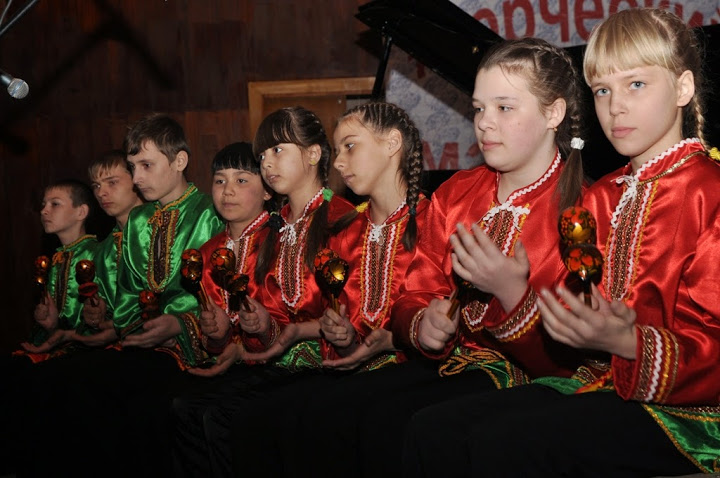                           Фольклорный ансамбль «Забавушка»                          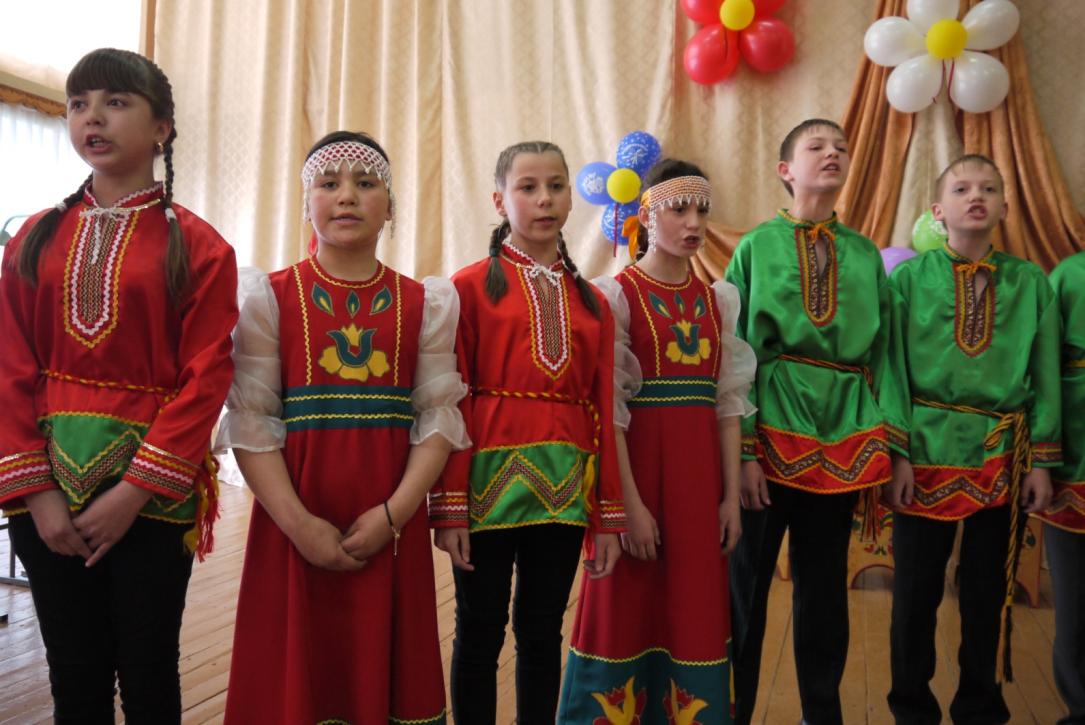                                  Вокальная студия «Радуга»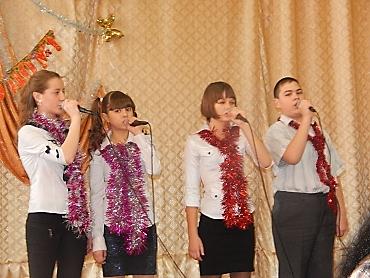                    Детский школьный хор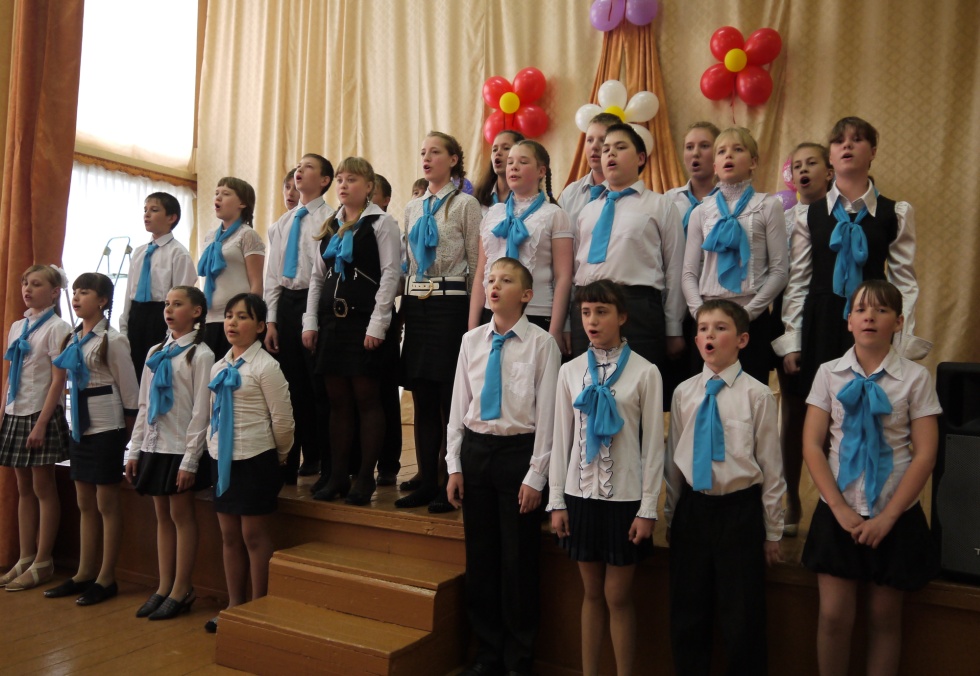    Отчётный концерт «Вот и стали мы на год взрослее 2015»

Приветствую, друзья, вас в этот час. 
Вас, наполняющих пространство, Светом 
Вас, не теряющих улыбки глаз, 
И видящих прекрасною, Планету.1.Позвольте Вам, зритель, представить сегодняНаш новый и малоизвестный проект,Надеемся с помощью зала сегодня,Достойным получится этот концерт!2."Волшебные ноты души"- ему имя,Готовились мы к нему месяца три,Пускай настроение он Вам поднимет,И благостным всех Вас наполнит внутри...3.Хотим поддержать мы искусство вокальное,Традиции русской культуры прекрасной,Ведь музыка наша - есть нечто сакральное,Её будет много сегодня здесь разной -4.Хотим, чтобы музыка, здесь прозвучавшая,Сердца Вам наполнила светом, теплом,Чтоб Ваша душа, от стандартов уставшая,Концерт этот помнила долго потом!5.Порадовать Вас мы надеемся песнями,И врезаться в память на многие годы,Услышать надеемся отзывы лестные,И верим, что здесь Вас оставят заботы...6.Ведь музыка - мост между сердцем и Богом,Она каждой нотой благое несёт,Осилить с ней легче любую дорогу,И с музыкой вместе душа в такт поёт!7.Она добавляет надежды и веры,Она помогает плохое забыть,С ней дни удивительны, ярки, не серы,И с музыкой легче, известно всем, жить...Мы начинаем Отчетный концерт творческих коллективов нашей школы«Вот и стали мы на год взрослее».На сцене фольклорный ансамбль «Забавушка». Руководитель: Сапункова Светлана Леонидовна, концертмейстер: Четвериков Александр Иванович.Песнями богата Родина моя.
Прославляет песня милые края.
Звонкая, веселая, грустная порой,
Льется по России вольною рекой.1. «На Алтае мы живем» слова и музыка Александра Четверикова.В незнакомом далёком краю,
Едет сотня лихих казаков,
Они песню заводят свою,
Под размеренный цокот подков. 2.«Как по полю».Что ж, покажем наших прадедов задор Птицу - песню выпуская на простор. С нашей песней как по нотам, Веселей идет работа. В каждый дом заходит песня Дружит с нами с давних пор...3.«Рукавички барановые»Ложки в дробь пошли послушно,
Не приемля фальшь и брак.
Вид народного искусства,
Не какой–нибудь  пустяк.
По коленкам, по суставам, 
Как по рёбрышкам стучит,
А затем движеньем плавным,
Замирает и молчит.
Так мелодией народной,
Словно пламенем зари,
Озорство и дух свободный,
Разжигают ложкари! 4.«Барыня» исполняет ансамбль ложкарей «Забавушка»Сбеглова В.Алтай — это звёздное небо над степью,Украшенной гладью озёр;Алтай — облака, уходящие цепьюПо склонам синеющих гор;Бурливые реки и песнь водопада,Живительный воздух лесов,Полуденный зной и ночная прохлада,Цветы как из радужных снов...Алтай! Будет сложено множество песенО дивной твоей красоте!Ты так многолик и настолько чудесен,Как сказка о светлой мечте!5. Песня «Льётся свет с небес» исполняет ансамбль педагогов.Руководитель: А. И. Четвериков   Каждый год в нашей школе проходит праздник, посвящённый дню защитника Отечества.Каждый мальчик может стать солдатом,
По небу лететь, по морю плыть,
Охранять границу с автоматом,
Чтоб свою отчизну защитить.6. «Будущий солдат» исполняет Сафонова ВикаНа горах высоких, 
На степном просторе, 
Охраняет нашу 
Родину солдат. 
Он взлетает в небо, 
Он уходит в море, 
Не страшны защитнику 
Дождь и снегопад.7. «Идёт солдат по городу» вокальная студия «Радуга»Идут кадеты с песней по родной Отчизне,
Идут кадеты, строевой чеканя шаг,
Тебе, Россия, посвятили свои жизни!
Пусть гордо реет над страной трёхцветный флаг!8. Вокальная студия «Радуга»  с песней «Кадеты»  23 февраля - День Российской Армии! 
Вверх орудия палят, всех салютом балуют. 
Шлют они от всей страны благодарность воинам, 
Что живём мы без войны, мирно и спокойно.9. «Защитники Отечества» исполняет детский хорВ этом году наша страна отмечает 70 лет со дня  Великой Победы над фашисткой Германией. В нашей школе прошли мероприятия, посвящённые этому знаменательному событию.Победа завоёвана не нами,
В далёком и кровавом сорок пятом.
Но ради нас! О том не забывали,
Мы - дети, внуки той войны проклятой…
Священна память всем героям павшим,
Без громких фраз спасавшим Мир и Дом,
Кто верил – будет счастье в Настоящем,
В том мире, где теперь с тобой живём!..
10. песня «О той весне» исполняет детский школьный хорПлачут ивы, а клёны -Грустно так  шелестят.Двадцать семь миллионовКрепко накрепко спят.Они храбро сражалисьЗа отчизну свою.В наших песнях осталисьХоть погибли в бою.11.Песня «Москвичи» исполняет Скрипачёва НастяВы, танцоры, хороши,
И всегда приятны,
Обаяние у вас
Просто необъятно!

Мы желаем вам, друзья,
Чтобы вас ценили,
Чтобы зрители всегда,
Очень вас любили!

Чтобы тело и душа.
Вместе ликовали,
Чтобы горя и беды,
Никогда не знали!12. Танец младшая группа «Калейдоскоп»Когда не сможешь ни сказать, ни спеть, ни вскрикнуть,
Ни выразить в стихах, КАК хочется летать:
Тогда поверь в себя и в силу своих крыльев!
Взлетай! И пробуй, пробуй ТАНЦЕВАТЬ!!13. Танец старшая группа танцевальной студии «Калейдоскоп»МАМА - первое слово ребёнка.
МАМА - первые в жизни шаги.
МАМА - самое в мире святое.
МАМУ, МАМУ свою - береги!!!14. «Мамочка милая» исполняет Сафонова ВикторияПусть навек исчезнут войны, 
Чтобы дети всей земли 
Дома спать могли спокойно, 
Танцевать и петь могли, 
Чтобы солнце улыбалось, 
В окнах светлых отражалось, 
И сияло над землёй 
Людям всем, 
И нам с тобой!15. Вокальная студия  «Радуга» исполнит песню «Детство»Что ж мне сказать вам, мои дорогие
Вам, что сегодня пришли в этот праздничный зал,
Гаснут огни, звонких звуков стихает стихия,
Вот и окончен концерт, наступает финал.

Ваши счастливые лица останутся с нами,
Ваши глаза и улыбки мы будем беречь,
Мы в этот час не прощаемся с вами,
А говорим до свиданья, до новых встреч!Слово предоставляется директору нашей школы Конюшенко Л. П.